ORİENT SİGORTA POLİÇE TRANSFERİÖncelikle ORİENT bölge yetkiliniz ile görüşüp ek’te bulunan excel üretim transfer şablonunu partajınıza tanımlatılmasını talep etmelisiniz.https://openyazilim.com/Aktarim/filtreler/orient.xlsxYukarıdaki filtrenin partajınıza tanımlama işlemi yapıldıktan sonrasında aşağıdaki adımları takip edebilirsiniz.Orient ekranında “RAPORLAR > ESNEK RAPORLAMA” menüsüne giriş yapın. Üst kısımda tanımlama yapılan şablonu seçin.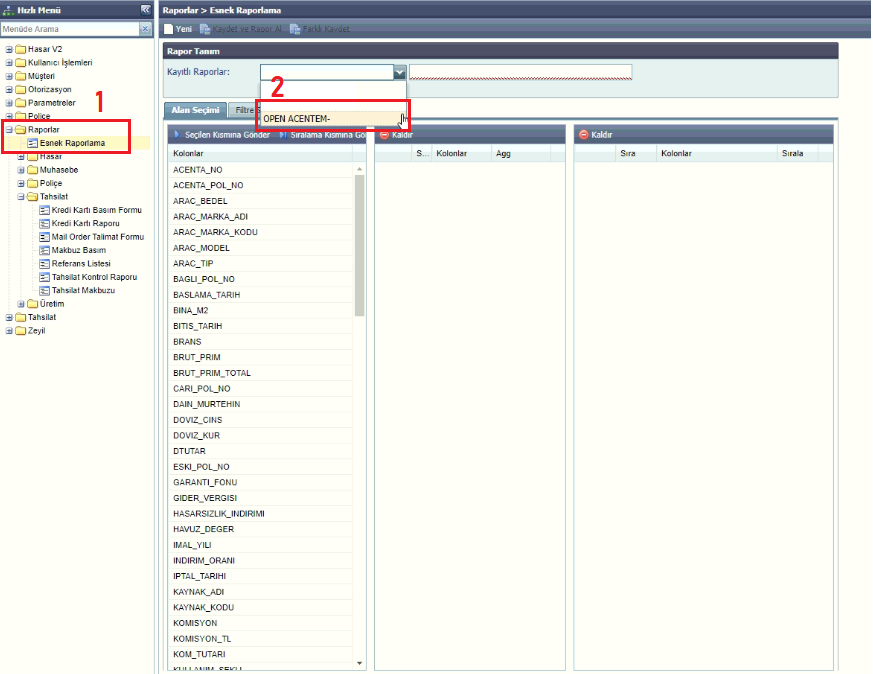 Şablon seçimini yaptıktan sonra Filtre seçimi menüsüne geçiş yapın.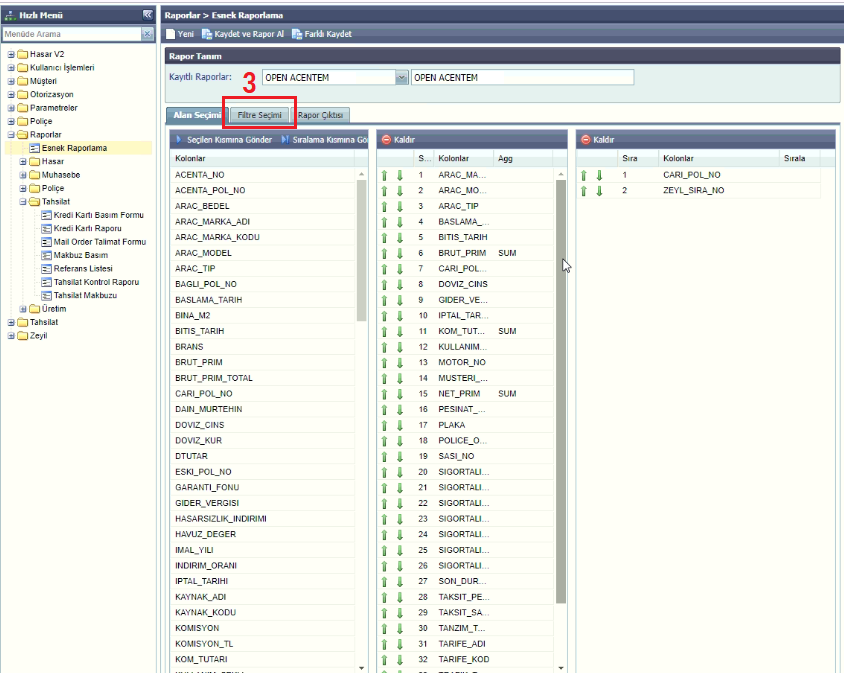 Filtre işlemlerinde istediğimiz tarih aralığını belirleyip ardından “Onay Durum” bölümünü Poliçe olarak seçin. “Kaydet ve Rapor Al” butonuna basın.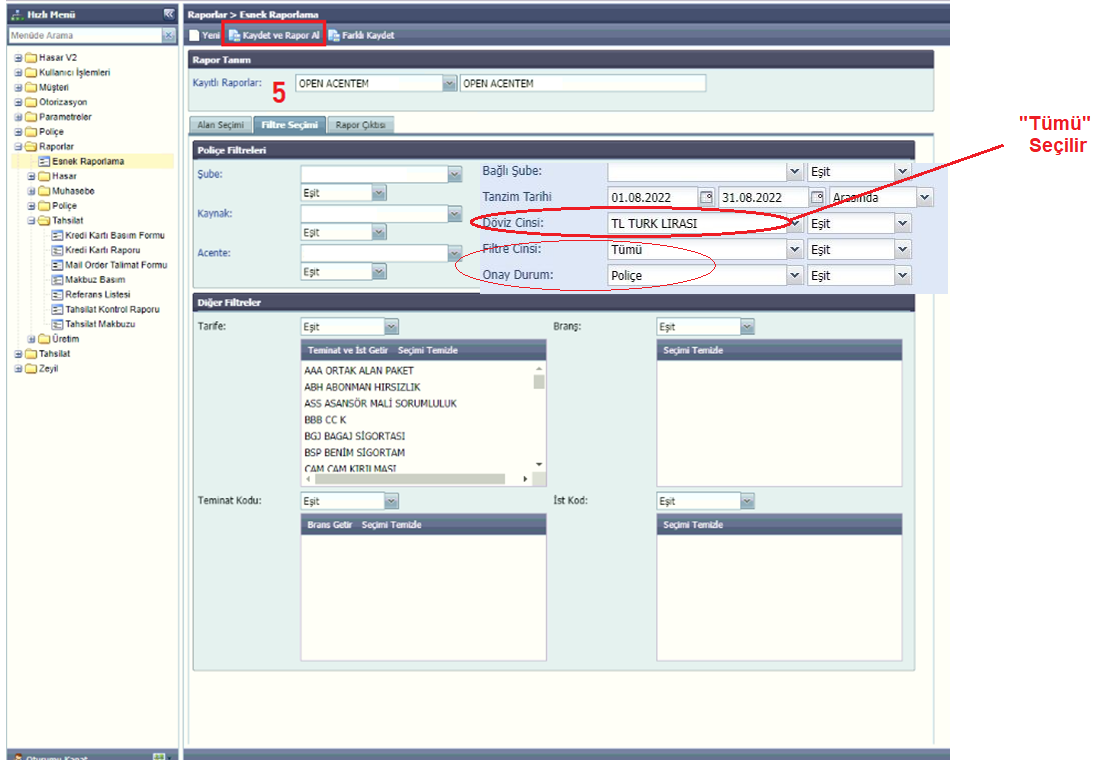 Alt kısımdaki yükleme simgesi kaybolduktan sonrasında “Excel’e Aktar” butonuna basın.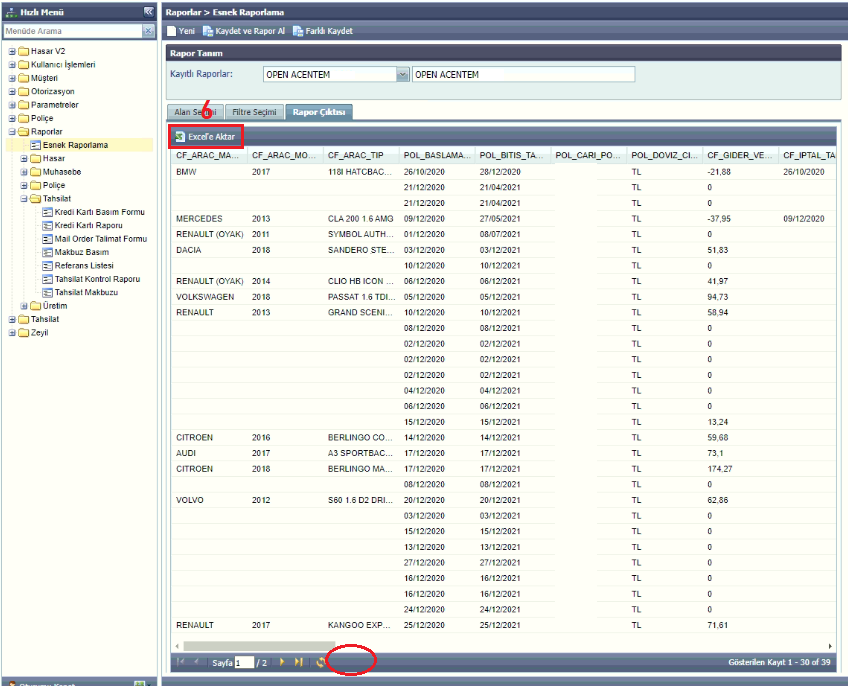 İndirdiğiniz excel dosyasını Open Acentem – Üretim Aktarım Motoru içerisinde ORIENT başlığını seçip ardından “Gözat” butonu aracılığı ile seçip yükleyebilirsiniz.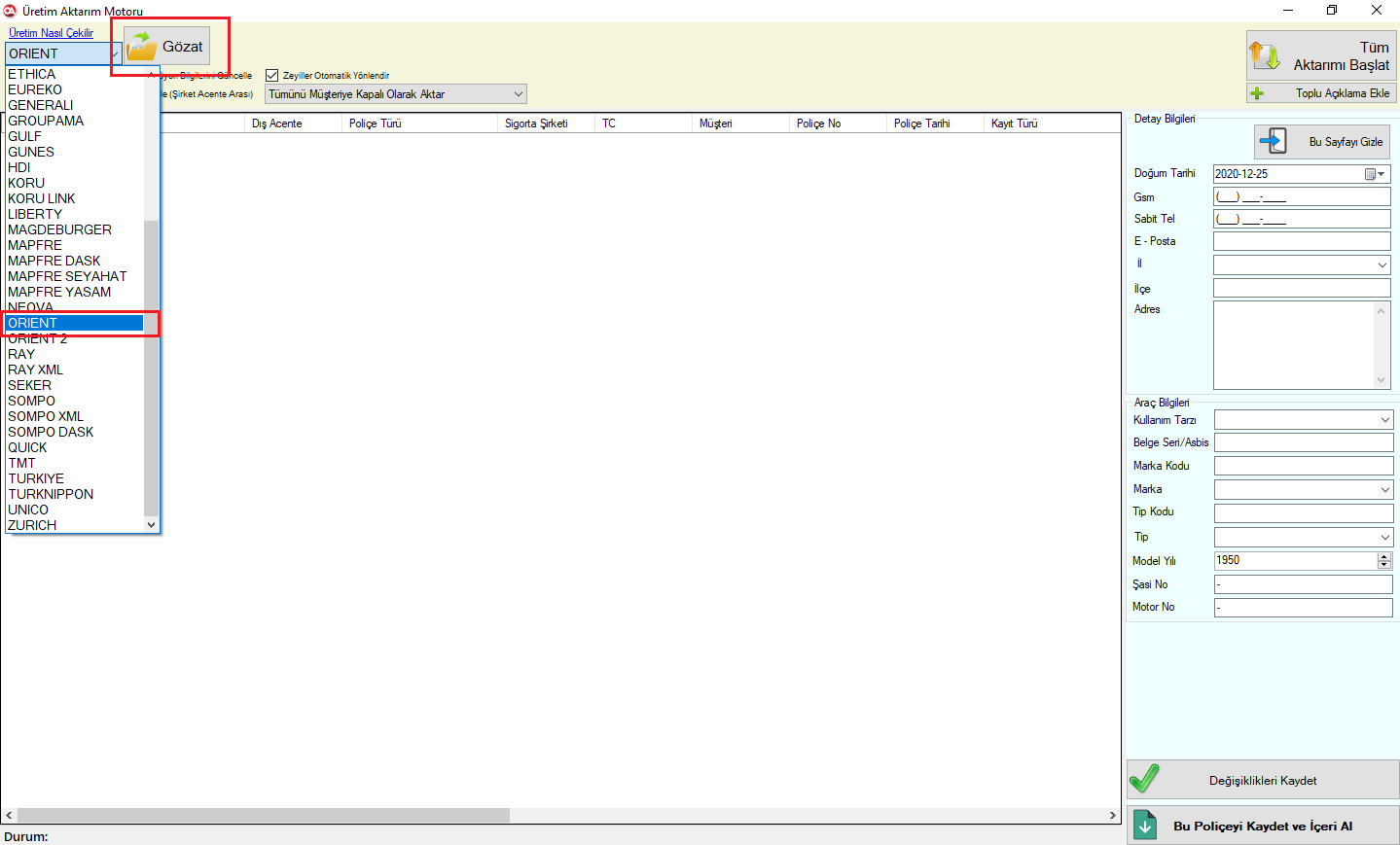 